UNIVERSIDADE FEDERAL RURAL DO SEMI-ÁRIDO PRO REITORIA DE EXTENSÃO E CULTURAANAIS DA IIª JORNADA DE ESTUDOS PROGRAMA OFICINANDO EM REDE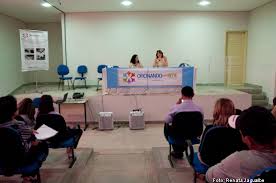 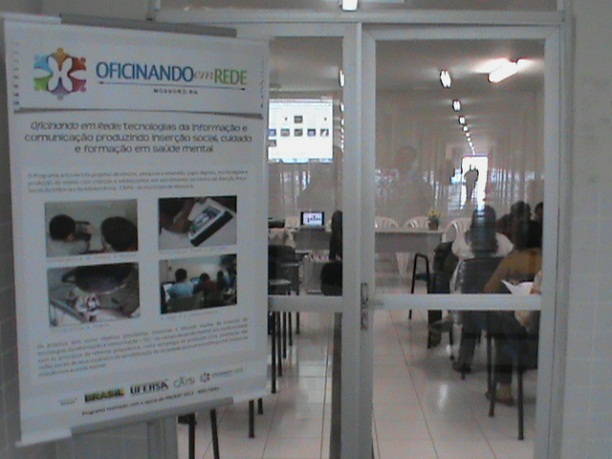 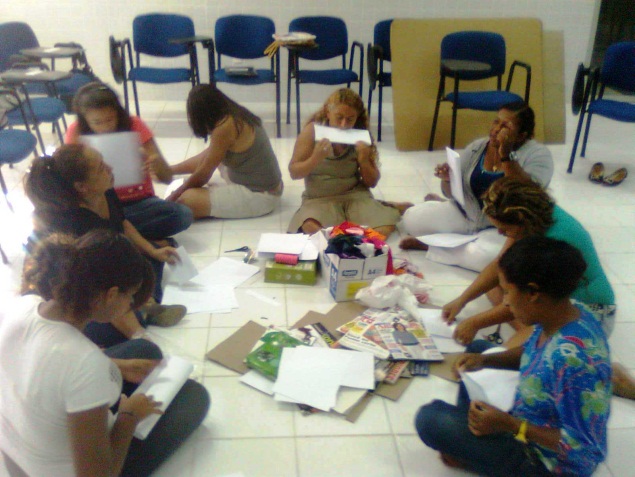 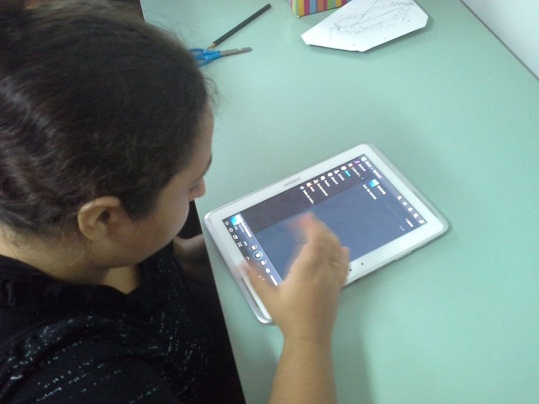                2013IIª Jornada de Estudos do Programa Oficinando em Rede 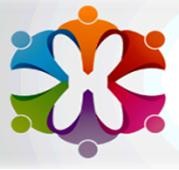 TECNOLOGIAS APLICADAS À SAÚDE E À EDUCAÇÃOANAIS                           ISBN:  978-85-63145-15-4        		Apoio e colaboração: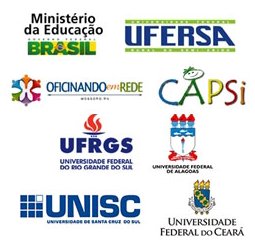 Mossoró 2013Ficha catalográfica preparada pelo setor de classificação e catalogação da Biblioteca “Orlando Teixeira” da UFERSA     Bibliotecária: Marilene Santos de Araújo CRB5 1013II Jornada de Estudos do Programa Oficinando em Rede“Tecnologias Aplicadas à Saúde e à Educação”Mossoró-RN, 13 a 15 de março de 2013. ApresentaçãoO atual cenário da educação e da saúde em nossas comunidades requer das instituições de ensino, de pesquisa e de extensão a invenção de formas de intervenção que produzam transformações na convivência nos espaços sociais. Estes ainda se configuram com grandes fragilidades no que se refere ao acolhimento da diferença que é constitutiva do modo de viver dos seres humanos.O Programa Oficinando em Redes, em andamento no CAPSI de Mossoró, vem oportunizando à pesquisadores, jovens, familiares, profissionais aprendizagens, pois ali temos uma relação direta e imediata com as fragilidades e  com a potência do humano. Somos "humanos demasiado humanos" (Nietzsche).O propósito desta 2ª Jornada do Oficinando em Rede de Mossoró é congregar profissionais, familiares, acadêmicos em ambientes sensíveis em que possamos tecer redes de conhecimento, novos projetos e ações em nossas comunidades.Comemorando 1 ano de trabalho, o Oficinando em Redes de Mossoró reafirma com mais esta Jornada de Estudos sua energia e vontade de alegria, ao propor um evento cujo tema "Tecnologias Aplicadas à Saúde Mental e à Educação" alia ensino, pesquisa e atuação profissional em campo transdisciplinar implicado com o debate atual sobre problemas  sociais e políticos do nosso país e do nosso cotidiano.O objetivo geral do encontro é promover a visibilidade e socialização de conhecimentos e experiências no campo das tecnologias, saúde mental e educação em sua interface com a produção acadêmica, os movimentos sociais e a gestão pública, favorecendo a construção de conhecimentos e proposição de metodologias para o trabalho em saúde mental e em educação.O evento é voltado para estudantes, profissionais que atuam nos diferentes campos do saber, interessados nas temáticas da aprendizagem, das tecnologias, da saúde mental, da saúde, das políticas públicas, profissionais autônomos, professores, pesquisadores  do Brasil e do exterior, com participação estimada de 200 pessoas, tomando como base a frequência do evento anterior.II Jornada de Estudos do Programa Oficinando em Rede“Tecnologias Aplicadas à Saúde e à Educação”Mossoró-RN, 13 a 15 de março de 2013. Comitês de Organização e Realização do Evento Coordenadora: Karla Rosane do Amaral DemolyEquipe de Colaboradores da UFERSACedma Ranielly Santos Firmino (UFERSA)Dayse Camila Saraiva Silva (UFERSA)Edcleuson Sousa Cunha (UFERSA)Julia Caroline de Castro Pereira (UFERSA)Ketura Marrary dos Santos Costa (UFERSA)Lia Rodrigues Lessa De Lima (UFERSA)Raissa Paula Martins (UFERSA)Tassio Marcelo Linhares Lima Leite (UFERSA)Washington Sales do Monte (UFERSA)Maria de Fátima de Lima das Chagas (UFERSA)Kézia Viana Gonçalves (UFERSA)CORPO EDITORIALEditoresFrancisco Milton Mendes Neto - UFERSAKarla Rosane do Amaral Demoly – UFERSA - coordenadoraMaria Aridenise Macena Fontenelle - UFERSAComição CientíficaAndré Duarte Lucena (UFERSA)Claúdia Rodrigues de Freitas (UFRGS)Cleci Maraschin (UFRGS)Deise Juliana Francisco (UFAL)Deisimer Gorczevski (UFC)Francisco Milton Mendes Neto (UFERSA)Karla Rosane do Amaral Demoly (UFERSA)Nize Maria Campos Pellanda (UNISC)Editora de RevisãoJoceilma Sales Biziu dos Santos – UFERSAFrancisco Antônio de Sousa - UFERSAMaria de Fátima de Lima das Chagas – NTMII Jornada de Estudos do Programa Oficinando em Rede“Tecnologias Aplicadas à Saúde e à Educação”Mossoró-RN, 13 a 15 de março de 2013. TRABALHOS COMPLETOS PUBLICADOS NO EVENTOA FERRAMENTA JOGO DE AREIA E APRENDIZAGEM NA INFÂNCIA - link
Maria das Dôres Farias Rodrigues - UFERSA
Karla Rosane do Amaral Demoly – UFERSAA INFLUÊNCIA DA TECNOLOGIA NO COTIDIANO - linkWilka Kally Tavares dos Santos - UFERSACONHECIMENTO, INTERAÇÃO E MEDIAÇÃO TECNOLÓGICA: ESTUDO ANALÍTICO DA EFICÁCIA DOS PROGRAMAS DE FORMAÇÃO CONTINUADA DO NÚCLEO DE TECNOLOGIA EDUCACIONAL MUNICIPAL – NTM MOSSORÓ/RN - linkCristhiane Marques de Oliveira - NTMFrank Werlly Mendes de Brito - NTMMaria de Fátima de L. das Chagas - NTMMaria do Socorro Souza – NTM/NTEDA LUDICIDADE À CRIATIVIDADE: OFICINANDO ATRAVÉS DE RECURSOS INFORMATIZADOS - linkJéssica do Nascimento Carneiro - UFAL
Luiz Wilson Machado da Costa e Silva Neto - UFAL
Deise Juliana Francisco - UFALDA LUTA POR UMA SOCIEDADE SEM MANICÔMIOS ÀS TECNOLOGIAS NO CAMPO DA SAÚDE MENTAL - link
Raíssa Paula Martins - UFERSA
Karla Rosane do Amaral Demoly - UFERSAEMPREGANDO A WEB 2.0 PARA MANUTENÇÃO DA INTERATIVIDADE DO ALUNO COM A ESCOLA - linkFrank Werlly Mendes de Brito  - NTMMaria de Fátima de L. das Chagas - NTMCristhiane Marques de Oliveira - NTMMaria do Socorro Souza  - NTM/NTEESPAÇOS DE AUTORIA NO PROCESSO DE APRENDIZAGEM DOS ESTUDANTES - link                                                                         
Kézia Viana Gonçalves - UFERSA
Karla Rosane do Amaral Demoly – UFERSAHIPERATIVIDADE E DESEMPENHO ESCOLAR: UMA QUESTÃO QUE MERECE SER ESCLARECIDA E APROFUNDADA – linkFrancisca Monteiro da Silva Perez - UFERSAO FAZER DOCENTE NUM PERCURSO DE AUTORIA E INOVAÇÃO EM REDE - linkKézia Viana Gonçalves - UFERSA Karla Rosane do Amaral Demoly - UFERSAMaria de Fátima de Lima das Chagas - UFERSAMaria de Lourdes Fernandes de Medeiros - UFERSAPROJETO ALUNO-MONITOR: UMA EXPERIÊNCIA DE INTERAÇÕES INTERPESSOAIS NA INTERFACE EDUCAÇÃO E TECNOLOGIA - link
Maria de Fátima de Lima das Chagas - NTM
Christhiane Marques de Oliveira - NTM
Frank Werlly Mendes de Brito - NTM
Maria do Socorro Souza - NTMPOSTERCONSTRUÇÃO PARTICIPATIVA DE UM MODELO DE SISTEMA DE INFORMAÇÃO GERENCIAL NO CAPSI DE MOSSORÓ-RNDayse Camila Saraiva Silva (UFERSA)André Duarte Lucena (UFERSA)Karla Rosane do Amaral Demoly (UFERSA)INFLUÊNCIA DO PROGRAMA OFICINANDO EM REDE NA CULTURA ORGANIZACIONAL DO CENTRO DE ATENÇÃO PSICOSSOCIAL DA INFÂNCIA E DA ADOLESCÊNCIA (CAPSI) DE MOSSORÓ-RNKétura Marrary dos Santos Costa (UFERSA)Elisabete Stradiotto Siqueira (UFERSA)Karla Rosane do Amaral Demoly (UFERSA)MAPEAMENTO DE JOGOS DIGITAIS UTILIZADOS NAS ÁREAS DA SAÚDE EEDUCAÇÃOWashington Sales do Monte (UFERSA)Karla Rosane do Amaral Demoly (UFERSA)Francisco Milton Mendes Neto (UFERSA)Mossoró, 2013J82a     Jornada de Estudos do Programa Oficinando em Rede (2. : 2013 : Mossoró, RN).                      Anais da II Jornada de Estudos do Programa Oficinando                      em Rede: tecnologias à saúde e à educação. /                          Universidade Federal Rural do                       Semi-Árido. – Mossoró, RN: [s.n.], 2013.                      ?v. : il.1. Educação - Jornada. 2.Saúde mental - Jornada.   3.Tecnologia – Jornada.  I.Universidade Federal Rural do Semi-árido. II.Título. CDD: 370 